AMTA KENTUCKY CHAPTER
BOARD OF DIRECTORS
Monthly Meeting Minutes
MONDAY July 14, 2014 AT 7pm EST
Call in number 1-619-326-2730, PIN 291552#Members Present: Justin Magnuson, President; Collette Wilson, IPP; Cathryn Forester, 1st VP; Sandy Gadd, 2nd VP; Kala Borders, 3rd VP; David Phillips, Treasurer; Valerie Smothers, Secretary Non-Voting: Caren Williams, Communication ChairCall to Order: Justin called the meeting to order at 7:02 ESTApproval of June 2014 minutes: Vote by email. July 14, Cathryn Forester moved to accept July BoD Meeting minutes as written, seconded by Collette Wilson, passed.Valerie Smothers moved to accept the Agenda for today’s meeting as written, Collette Wilson seconded, passed.Old BusinessLegal Analysis-Will discuss some concerns with Denise Logsdon, ongoingSports Team Policy Revisions-ongoingCheck for NCBTMB renewal from Ruth Cox-we need to send Ruth an invoice before she will write a check“The 5 levels of leadership,” by John C. Maxwell.-work on reading 1st chapterNew BusinessApproval of Spring Meeting-Postpone until we have more informationSummer Meeting Dinner/board meeting-6:30 Friday night, overview of CVOP with Justin & ValerieBusiness Meeting-Standing Rules-the membership will votePolicy and procedures manual-Justin will resend WI’s manual for us to get an idea of how to write Position Descriptions.ReportsSports: Here is the info on the June Event that was worked by AMTA KY Sports Massage Team.June 21: Event Preservation PedalFirst time at this cycling event which is one of the century rides of KY. Seen a few of our "regular" cycling event athlete's which is nice, because they are beginning to expect us at events and asking why we are not at some (which sometimes means a new event for the future).We had 4 therapist (Patrick Wise, Ronnie Hager, Adam Kelsey, and myself)Together we massaged a total of 23 athletes in a total of 345 minutes of Massage work. This is a small number compared to some of our other events but sometimes it takes a time or two at an event to become better established and the fact there was a new race director over the actual event.Submitted by Samantha BoydL&L:-Nothing to reportEducation:-Spring program partially confirmed Units:There is interest to form a new unit in the Columbia area, section 14. Membership:Our total membership this month is 747. We have 4 new members, 3 of which are graduates and 1 is professional.We have 1 transfer from IL to Lexington.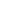 Communication, Newsletter, Website:-Communication has nothing to report.Marketing: -Noting to report.Benevolence:Adam now has access to the roster. We had a few snags getting him set up but we believe that they have been worked through. He has sent a condolence and a get well card so far.  If you hear of anyone going through a life event, please contact Adam at benevolence@amtaky.org.

Respectfully submitted,
Valerie Smothers, Secretary AMTA-KYStanding Rules:Standing rules changes will be presented to membership at the summer meeting July 26.Treasurer/Budget:-See PnL statementNext Meeting: Summer meeting July 26, 2014Monthly BoD call August 11, 2014Sandy Gadd moved to adjourn at 7:57PM EST.Respectfully submitted,Valerie Smothers Secretary AMTA KY